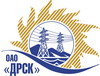 Открытое Акционерное Общество«Дальневосточная распределительная сетевая  компания»ПРОТОКОЛ ПЕРЕТОРЖКИСПОСОБ И ПРЕДМЕТ ЗАКУПКИ: открытый электронный запрос предложений № 504578 на право заключения Договора на выполнение работ для нужд филиала ОАО «ДРСК» «Амурские электрические сети» Капитальный ремонт Ф-5 ПС Городская, ВЛ-0,4 кВ г. Завитинск (закупка 697 раздела 1.1. ГКПЗ 2015 г.).Плановая стоимость: 5 461 530,0  рублей без учета НДС; 6 444 605,4 рублей с учетом НДСПРИСУТСТВОВАЛИ: постоянно действующая Закупочная комиссия 2-го уровня Информация о результатах вскрытия конвертов:В адрес Организатора закупки поступило 4 (четыре) предложения на участие в  процедуре переторжки.Вскрытие конвертов было осуществлено в электронном сейфе Организатора закупки на Торговой площадке Системы www.b2b-energo.ru. автоматически.Дата и время начала процедуры вскрытия конвертов с предложениями на участие в закупке: 10:00 часов благовещенского времени 22.05.2015 г Место проведения процедуры вскрытия конвертов с предложениями на участие в закупке: Торговая площадка Системы www.b2b-energo.ru.Ответственный секретарь Закупочной комиссии 2 уровня  ОАО «ДРСК»                       		              О.А.МоторинаТехнический секретарь Закупочной комиссии 2 уровня  ОАО «ДРСК»                           	                О.В.Чувашова№ 449/УР-Пг. Благовещенск22 мая  2015 г.№п/пНаименование Участника закупки и его адресОбщая цена заявки до переторжки, руб. без НДСОбщая цена заявки после переторжки, руб. без НДСООО "Дальэлектромонтаж" (675000, Россия, Амурская обл., г. Благовещенск, ул. Амурская, д. 257)4 630 000,00 руб. без НДС (5 463 400,0 руб. с НДС)4 430 000,02 руб. (5 227 400,02 руб. с НДС)2.ООО "Электросервис" (ЕАО г. Биробиджан ул Миллера 8б)4 650 000,00 руб. без НДС (5 487 000,0 руб. с НДС)4 435 616,0 руб. (5 234 026,88 руб. с НДС)3.ООО ФСК "Энергосоюз" (675007 Амурской области г. Благовещенск ул. Нагорная ,20/2 а/я 18;)5 275 457,00 руб. без НДС (6 255 039,26 руб. с НДС)предложение не поступило4.ООО "АСЭСС" ((Амурская область, г. Благовещенск) ул. 50 лет Октября 228)5 282 710,65 руб. без НДС (6 233 598,57 руб. с НДС)4 523 000,0 руб. (5 337 140,0 руб. с НДС)5ИП Нестеров М. А. (675002, Россия, Амурская обл., г. Благовещенск, ул. Партизанская, д. 69, кв. 58)5 387 203,00 руб. (НДС не облагается)предложение не поступило6ООО "Дальэлектромонтаж" (676450, Россия, Амурская область, г.Свободный, ул. Шатковская, 126)5 460 360,03 руб. без НДС (6 443 224,84)4 500 000,0 руб. (5 310 000,0 руб. с НДС)